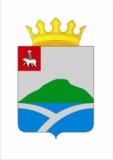 ДУМАУИНСКОГО  МУНИЦИПАЛЬНОГО ОКРУГА ПЕРМСКОГО КРАЯРЕШЕНИЕ	В соответствии с частью 2 статьи 2 Закона Пермского края от 01.12.2011 N 871-ПК "О бесплатном предоставлении земельных участков многодетным семьям", с учетом Правил землепользования и застройки действующих на территории Уинского  муниципального округа Пермского края, Дума Уинского муниципального округа       РЕШАЕТ:1. Установить предельные (максимальные и минимальные) размеры земельных участков, предоставляемых многодетным семьям в собственность бесплатно на территории Уинского муниципального округа Пермского края из земель, находящихся в муниципальной собственности, а также государственная собственность на которые не разграничена, для индивидуального жилищного строительства:максимальный - 2000 кв. м;минимальный - 600 кв. м.2. Установить предельные (максимальные и минимальные) размеры земельных участков, предоставляемых многодетным семьям в собственность бесплатно на территории Уинского муниципального округа Пермского края из земель, находящихся в муниципальной собственности, а также государственная собственность на которые не разграничена, для ведения личного подсобного хозяйства:максимальный - 2500 кв. м;минимальный  - 1000 кв. м.3. Контроль за исполнением настоящего решения возложить на постоянную комиссию  Думы Уинского муниципального округа Пермского края по местному самоуправлению. 4.  Настоящее решение вступает в силу со дня официального обнародования и подлежит опубликованию на официальном сайте администрации Уинского муниципального округа (www.uinsk.ru).5. Настоящее решение обнародовать на информационных стендах, указанных в решении Думы Уинского муниципального округа Пермского края от 26.03.2020 № 100 «Об определении мест для обнародования муниципальных правовых актов Уинского муниципального округа Пермского края».00.00.2022№Об установлении предельных (максимальных и минимальных) размеров земельных участков, предоставляемых многодетным семьям в собственность бесплатно на территории Уинского муниципального округа Пермского края Принято Думой Уинского муниципального округа  00 октября 2022 годаПредседатель Думы Уинскогомуниципального округаПермского краяГлава муниципального округа - глава администрации Уинского муниципального округа Пермского краяМ.И. БыкаризА.Н. Зелёнкин